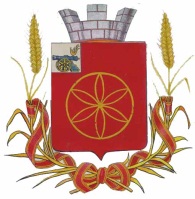  АДМИНИСТРАЦИЯ  МУНИЦИПАЛЬНОГО  ОБРАЗОВАНИЯ            РУДНЯНСКИЙ  РАЙОН  СМОЛЕНСКОЙ ОБЛАСТИП  О  С  Т  А Н  О  В  Л  Е Н  И  Еот  30.09.2020 №339О внесении изменений вмуниципальную программу «Комплексное развитие систем коммунальной инфраструктуры Руднянского городского поселения  Руднянского района Смоленской области» утвержденную постановлением Администрации муниципального образования Руднянский район Смоленской области от 08.08.2018г. №283В соответствии с Федеральным законом от 06.10.2003N131-ФЗ"Об общих принципах организации местного самоуправления в Российской Федерации", решением Совета депутатов Руднянского городского поселения Руднянского района Смоленской области от 27.12.2019 № 255 «О бюджете Руднянского городского поселения Руднянского района Смоленской области на 2020 год и на плановый период 2021-2022 годов»Администрация муниципального образования Руднянский район Смоленской области  п о с т а н о в л я е т:1. Внести в муниципальную программу «Комплексное развитие систем коммунальной инфраструктуры Руднянского городского поселения  Руднянского района Смоленской области»утвержденную постановлением Администрации муниципального образования Руднянский район Смоленской области от 08.08.2018г. №283(в редакции постановление Администрации муниципального образования Руднянский район Смоленской области от 25.01.2019 №31, от 11.04.2019 №173, от 06.09.2019 №363, от 16.09.2019 №388, от 13.02.2020 №53, от 17.03.2020 №142), следующие изменения:1) в Паспорте муниципальной программы «Комплексное развитие коммунальной инфраструктуры муниципального образования Руднянского городского поселения  Руднянского района Смоленской области»:- позицию: изложить в следующей редакции:2) приложение изложить в новой редакции согласно приложению к настоящему постановлению.2. Настоящее постановление вступает в силу после его официального опубликования в соответствии с Уставом муниципального образования  Руднянский района Смоленской области.3. Контроль за исполнением настоящего постановления возложить на первого заместителя Главы муниципального образования Руднянский район Смоленской области Федорова Э.Н.Главамуниципального образованияРуднянский район Смоленской области                 Ю. И. ИвашкинПриложение к постановлению Администрациимуниципального образованияРуднянский район Смоленской областиот «___» __________20__ г. № ___Целевые показателиреализации муниципальной программы«Комплексное развитие систем коммунальной инфраструктуры Руднянского городского поселения Руднянского района Смоленской областиОбъемы ассигнований муниципальной программыОбщий объем финансирования на реализацию мероприятий на строительство и модернизацию сетей водоснабжения, водоотведения и теплоснабжения в границах поселения составляет:2018 г. –  100,0 тыс. руб. (внебюджетные средства);2019 г. –  106,0 тыс.руб. ( местный бюджет, внебюджетные средства);2020г.  – 10100,0 тыс.руб. (внебюджетные средства);2021 г.  – 20100,0 тыс.руб. (внебюджетные средства);2022 г.  – 20100,0 тыс.руб. (внебюджетные средства).Объемы финансирования носят прогнозный характер и подлежат уточнению исходя из возможности  местного бюджета Руднянского городского поселения Руднянского района Смоленской области  на 2018 и последующие годы. Объемы ассигнований муниципальной программыОбъем финансирования Программы составляет  8131,825тыс. руб. 2019 г. –  2741,82тыс.руб., в т.ч. 2627,5 тыс. руб. – областной бюджет, 104,32тыс.руб. - местный бюджет,  10,0тыс. руб. - внебюджетные средства;2020г.  –5010,0 тыс. руб.,в т.ч.4650,0 тыс. руб. – областной бюджет,350,0 тыс.руб. - местный бюджет,  10,0тыс. руб. - внебюджетные средства;2021 г.  –210,0 ыс.руб.,в т.ч.200,0 тыс.руб. - местный бюджет,  10,0тыс. руб. - внебюджетные средства;2022 г.  –160,0тыс. руб. (внебюджетные средства);2023 г.  –10,0тыс. руб. (внебюджетные средства).№ п/пНаименование мероприятийНеобходимый объем финансирования тыс.руб.Необходимый объем финансирования тыс.руб.Необходимый объем финансирования тыс.руб.Необходимый объем финансирования тыс.руб.Необходимый объем финансирования тыс.руб.Необходимый объем финансирования тыс.руб.Ответственные за реализацию программыСроки реализации мероприятийвсего201920202021202220231Мероприятия по развития систем теплоснабженияМероприятия по развития систем теплоснабженияМероприятия по развития систем теплоснабженияМероприятия по развития систем теплоснабженияМероприятия по развития систем теплоснабженияМероприятия по развития систем теплоснабженияМероприятия по развития систем теплоснабженияМероприятия по развития систем теплоснабженияМероприятия по развития систем теплоснабжения1.1Строительства объекта: «Котельная на газовом топливе для теплоснабжения жилого дома по адресу: Смоленская область, г. Рудня, ул. Смоленская, д.42085,62738 (2061,50774 тыс. руб. -областной бюджет, 24,11964 тыс. руб. - местный бюджет)2085,627380,00,00,00,0Отдел по архитектуре, строительству и ЖКХ Администрации муниципального образования Руднянский район Смоленской области 20191.2Замена тепловой изоляции50,010,010,010,010,010,0МУП «Руднятеплоэнерго»2019-20231.3Текущий ремонт участка теплотрассы от газовой блочно-модульной котельной, расположенной по адресу: Смоленская область, Руднянский район, г. Рудня, пер. Ленинский, д.1ж, до Муниципального бюджетного общеобразовательного учреждения «Средняя школа №2 города Рудня»646,198 (565,996 тыс. руб. -областной бюджет, 80,202 тыс. руб. - местный бюджет)646,1980,00,00,00,02019ВСЕГОВСЕГО2781,8252741,82510,010,010,010,02Мероприятия по развитию систем водоснабженияМероприятия по развитию систем водоснабженияМероприятия по развитию систем водоснабженияМероприятия по развитию систем водоснабженияМероприятия по развитию систем водоснабженияМероприятия по развитию систем водоснабженияМероприятия по развитию систем водоснабженияМероприятия по развитию систем водоснабженияМероприятия по развитию систем водоснабжения2.1Реконструкция сетей водоснабжения по ул. 19 Гвардейской стрелковой дивизии0,00,00,00,00,00,0Отдел по архитектуре, строительству и ЖКХ Администрации муниципального образования Руднянский район Смоленской области-ВСЕГОВСЕГО0,00,00,00,00,00,03Мероприятия по развитию систем водоотведенияМероприятия по развитию систем водоотведенияМероприятия по развитию систем водоотведенияМероприятия по развитию систем водоотведенияМероприятия по развитию систем водоотведенияМероприятия по развитию систем водоотведенияМероприятия по развитию систем водоотведенияМероприятия по развитию систем водоотведенияМероприятия по развитию систем водоотведения3.1.Выполнение предпроектных работ и разработку проектной и рабочей документации, получение положительного заключения государственной экспертизы,  по объекту: «Реконструкция очистных сооружений, расположенных по адресу: ул. Западная г. Рудня Смоленской области»450,00,0150,0150,0150,00,0Отдел по архитектуре, строительству и ЖКХ Администрации муниципального образования Руднянский район Смоленской области2020-20223.2.Строительство объектов инженерной инфраструктуры физкультурно-оздоровительного комплекса с бассейном в городе Рудня Руднянского района Смоленской области50,00,00,050,00,00,0Отдел по архитектуре, строительству и ЖКХ Администрации муниципального образования Руднянский район Смоленской области20213.3.Выполнение проектно-изыскательских работ по объекту: «Реконструкция очистных сооружений, расположенных по адресу: ул. Западная, г. Рудня, Смоленской области»4850,0(4650,0 тыс. руб. -областной бюджет, тыс. руб. –200,0 местный бюджет)4850,0(4650,0 тыс. руб. -областной бюджет, тыс. руб. – 200,0 местный бюджет)Отдел по архитектуре, строительству и ЖКХ Администрации муниципального образования Руднянский район Смоленской области2020ВСЕГОВСЕГО5350,00,05000,0200,0150,00,0ИТОГОИТОГО8131,8252741,8255010,0210,0160,010,0